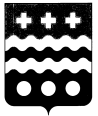 РОССИЙСКАЯ  ФЕДЕРАЦИЯСОБРАНИЕ  ДЕПУТАТОВ МОЛОКОВСКОГО РАЙОНАТВЕРСКОЙ ОБЛАСТИР Е Ш Е Н И Еот 20.08.2014                               п. Молоково                                              № 49О внесении изменений в Решение Собраниядепутатов № 23 от 20.12.2013г.«Об утверждении положения о контрактной системев сфере закупок товаров, работ, услуг для обеспечениямуниципальных нужд Молоковского района»В соответствии Федеральным законом от 04.06.2014  N 140-ФЗ "О внесении изменений в Федеральный закон  "О контрактной системе в сфере закупок товаров, работ, услуг для обеспечения государственных и муниципальных нужд", Собрание депутатов  РЕШИЛО:Пункт 1.3 Раздела 1 «Общие положения» дополнить подпунктом  1.3.11 следующего содержания:«совокупный годовой объем закупок - утвержденный на соответствующий финансовый год общий объем финансового обеспечения для осуществления заказчиком закупок в соответствии с настоящим Федеральным законом, в том числе для оплаты контрактов, заключенных до начала указанного финансового года и подлежащих оплате в указанном финансовом году».2. В пункте 3.5. Раздела 111»Осуществление закупок» слова «в соответствии с планом-графиком» исключить.3. Настоящее решение подлежит обнародованию.Глава Молоковского района                                                   А.П. Ефименко                                                                                     